4. pielikums
Ministru kabineta
2021. gada __. ________
noteikumiem Nr. ___Paziņojums Zāļu valsts aģentūrai
par medicīniskās ierīces laišanas Latvijas tirgū uzsākšanuStatement to the State Agency of Medicines
concerning beginning placing medical devices on the Latvian marketPaziņojumu iesniedz par II a, II b un III klases medicīniskajām ierīcēm vai aktīvām implantējamām medicīniskajām ierīcēm un par in vitro diagnostikas A saraksta, B saraksta un pašpārbaudes medicīniskajām ierīcēmThe Statement shall be submitted concerning II a, II b and III class medical devices or active implantable medical devices and in vitro diagnostic medical devices referred to in list A and list B, and medical devices for self-testingApliecinu, ka paziņojumā sniegtā informācija ir patiesa.
I confirm that the information in the Statement is correct.Veselības ministrs							Daniels PavļutsZiņas par iesniedzēju (atzīmi veikt vienam no piedāvātajiem variantiem):
Submitter information (please specify one of the offered versions)Ziņas par iesniedzēju (atzīmi veikt vienam no piedāvātajiem variantiem):
Submitter information (please specify one of the offered versions)Ziņas par iesniedzēju (atzīmi veikt vienam no piedāvātajiem variantiem):
Submitter information (please specify one of the offered versions)Ziņas par iesniedzēju (atzīmi veikt vienam no piedāvātajiem variantiem):
Submitter information (please specify one of the offered versions)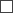 A1 – Ražotājs
ManufacturerA3 – Izplatītājs
DistributorA2 – Ražotāja pilnvarotais pārstāvis ES
Authorized representative of manufacturer in EUA4 – Cits (precizēt)
Other (specify)_____________________________________________Iesniedzēja nosaukums:
Name of submitter Iesniedzēja nosaukums:
Name of submitter Iesniedzēja nosaukums:
Name of submitter Iesniedzēja nosaukums:
Name of submitter Iesniedzēja reģ. Nr.:
Submitter registration No.Iesniedzēja reģ. Nr.:
Submitter registration No.Iesniedzēja reģ. Nr.:
Submitter registration No.Iesniedzēja reģ. Nr.:
Submitter registration No.Valsts:
CountryValsts:
CountryValsts:
CountryValsts:
CountryPilsēta/novads/pagasts:
City/regionPilsēta/novads/pagasts:
City/regionPilsēta/novads/pagasts:
City/regionPilsēta/novads/pagasts:
City/regionIela, mājas Nr., dzīvokļa Nr.:
Street, house number, flat numberIela, mājas Nr., dzīvokļa Nr.:
Street, house number, flat numberIela, mājas Nr., dzīvokļa Nr.:
Street, house number, flat numberIela, mājas Nr., dzīvokļa Nr.:
Street, house number, flat numberPasta indekss:
Postal codePasta indekss:
Postal codePasta indekss:
Postal codePasta indekss:
Postal codeKontaktpersonas vārds, uzvārds:
Name, surname of contact personKontaktpersonas vārds, uzvārds:
Name, surname of contact personKontaktpersonas vārds, uzvārds:
Name, surname of contact personKontaktpersonas vārds, uzvārds:
Name, surname of contact personTelefons, fakss:
Phone, faxTelefons, fakss:
Phone, faxTelefons, fakss:
Phone, faxTelefons, fakss:
Phone, faxE-pasts:
e-mailE-pasts:
e-mailE-pasts:
e-mailE-pasts:
e-mailZiņas par medicīnisko ierīci:
Information on medical deviceZiņas par medicīnisko ierīci:
Information on medical deviceZiņas par medicīnisko ierīci:
Information on medical deviceZiņas par medicīnisko ierīci:
Information on medical deviceMedicīniskās ierīces nosaukums (ja iespējams, norādīt modeli/ļus):
Name of medical device/es (specify model, if possible).Medicīniskās ierīces nosaukums (ja iespējams, norādīt modeli/ļus):
Name of medical device/es (specify model, if possible).Medicīniskās ierīces nosaukums (ja iespējams, norādīt modeli/ļus):
Name of medical device/es (specify model, if possible).Medicīniskās ierīces nosaukums (ja iespējams, norādīt modeli/ļus):
Name of medical device/es (specify model, if possible).Ziņas par ražotāju (aizpildīt, ja ražotājs nav paziņojuma iesniedzējs):
Information on manufacturer (please to fill in if submitter is some other entity, not manufacturer)Ziņas par ražotāju (aizpildīt, ja ražotājs nav paziņojuma iesniedzējs):
Information on manufacturer (please to fill in if submitter is some other entity, not manufacturer)Ziņas par ražotāju (aizpildīt, ja ražotājs nav paziņojuma iesniedzējs):
Information on manufacturer (please to fill in if submitter is some other entity, not manufacturer)Ziņas par ražotāju (aizpildīt, ja ražotājs nav paziņojuma iesniedzējs):
Information on manufacturer (please to fill in if submitter is some other entity, not manufacturer)Ražotāja nosaukums:
Name of manufacturer Ražotāja nosaukums:
Name of manufacturer Ražotāja nosaukums:
Name of manufacturer Ražotāja nosaukums:
Name of manufacturer Ražotāja reģ. Nr.:
Manufacturer registration No.Ražotāja reģ. Nr.:
Manufacturer registration No.Ražotāja reģ. Nr.:
Manufacturer registration No.Ražotāja reģ. Nr.:
Manufacturer registration No.Valsts:
CountryValsts:
CountryValsts:
CountryValsts:
CountryPilsēta/novads/pagasts:
City/regionPilsēta/novads/pagasts:
City/regionPilsēta/novads/pagasts:
City/regionPilsēta/novads/pagasts:
City/regionIela, mājas Nr.:
Street, house numberIela, mājas Nr.:
Street, house numberIela, mājas Nr.:
Street, house numberIela, mājas Nr.:
Street, house numberPasta indekss:
Postal codePasta indekss:
Postal codePasta indekss:
Postal codePasta indekss:
Postal codeTelefons, fakss:
Phone, faxTelefons, fakss:
Phone, faxTelefons, fakss:
Phone, faxTelefons, fakss:
Phone, faxE-pasts:
e-mailE-pasts:
e-mailE-pasts:
e-mailE-pasts:
e-mailZiņas par ražotāja pilnvaroto pārstāvi ES (aizpildīt, ja ražotāja reģistrētā uzņēmējdarbības vieta nav ES un ja pilnvarotais pārstāvis nav paziņojuma iesniedzējs):
Information on manufacturer’s authorized representative in the EU (please to fill in if manufacturer’s registered place of business is established outside EU and if submitter is some other entity, not authorized representative)Ziņas par ražotāja pilnvaroto pārstāvi ES (aizpildīt, ja ražotāja reģistrētā uzņēmējdarbības vieta nav ES un ja pilnvarotais pārstāvis nav paziņojuma iesniedzējs):
Information on manufacturer’s authorized representative in the EU (please to fill in if manufacturer’s registered place of business is established outside EU and if submitter is some other entity, not authorized representative)Ziņas par ražotāja pilnvaroto pārstāvi ES (aizpildīt, ja ražotāja reģistrētā uzņēmējdarbības vieta nav ES un ja pilnvarotais pārstāvis nav paziņojuma iesniedzējs):
Information on manufacturer’s authorized representative in the EU (please to fill in if manufacturer’s registered place of business is established outside EU and if submitter is some other entity, not authorized representative)Ziņas par ražotāja pilnvaroto pārstāvi ES (aizpildīt, ja ražotāja reģistrētā uzņēmējdarbības vieta nav ES un ja pilnvarotais pārstāvis nav paziņojuma iesniedzējs):
Information on manufacturer’s authorized representative in the EU (please to fill in if manufacturer’s registered place of business is established outside EU and if submitter is some other entity, not authorized representative)Pilnvarotā pārstāvja nosaukums:
Name of authorized representative Pilnvarotā pārstāvja nosaukums:
Name of authorized representative Pilnvarotā pārstāvja nosaukums:
Name of authorized representative Pilnvarotā pārstāvja nosaukums:
Name of authorized representative Pilnvarotā pārstāvja reģistrācijas Nr.:
Authorized representative Registration No.Pilnvarotā pārstāvja reģistrācijas Nr.:
Authorized representative Registration No.Pilnvarotā pārstāvja reģistrācijas Nr.:
Authorized representative Registration No.Pilnvarotā pārstāvja reģistrācijas Nr.:
Authorized representative Registration No.Valsts:
CountryValsts:
CountryValsts:
CountryValsts:
CountryPilsēta/novads/pagasts:
City/regionPilsēta/novads/pagasts:
City/regionPilsēta/novads/pagasts:
City/regionPilsēta/novads/pagasts:
City/regionIela, mājas Nr.:
Street, house numberIela, mājas Nr.:
Street, house numberIela, mājas Nr.:
Street, house numberIela, mājas Nr.:
Street, house numberPasta indekss:
Postal codePasta indekss:
Postal codePasta indekss:
Postal codePasta indekss:
Postal codeTelefons, fakss:
Phone, faxTelefons, fakss:
Phone, faxTelefons, fakss:
Phone, faxTelefons, fakss:
Phone, faxE-pasts:
e-mailE-pasts:
e-mailE-pasts:
e-mailE-pasts:
e-mailPielikumā pievienotie dokumenti:
Attached documentation:Pielikumā pievienotie dokumenti:
Attached documentation:Pielikumā pievienotie dokumenti:
Attached documentation:Pielikumā pievienotie dokumenti:
Attached documentation:1.2.3.…….1.2.3.…….1.2.3.…….1.2.3.…….(vārds, uzvārds, amats)
(name, surname, position)(datums)
(date)